ПЕРВАЯ ПОМОЩЬ ПРИ ОТРАВЛЕНИИ УГАРНЫМ ГАЗОМПАМЯТКА	Угарный газ (окись углерода СО) — продукт неполного сгорания органических веществ, высокотоксичный газ, без цвета, часто имеющий запах гари. Приводит к острому кислородному голоданию.	Отравление может произойти при работе бензиновых двигателей, сгорании природного газа, при пожаре и т.д. Чаще всего смерть наступает в результате отравления угарным газом в закрытых помещениях с плохой вентиляцией.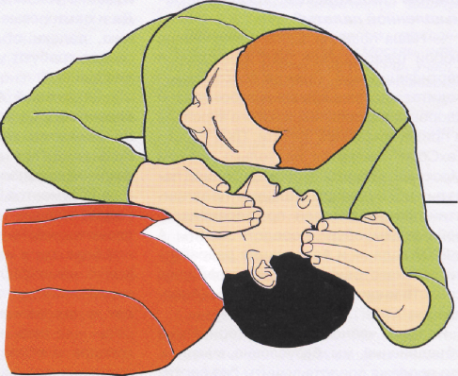 	Отравление может быть постепенным или молниеносным. Это зависит от концентрации газа в воздухе, длительности его воздействия и индивидуальной чувствительности человека.Признаки отравления:а) при лёгкой степени:— появление ощущения тяжести и пульсаций в голове;— боль в области висков и лба ("обруч на голове"), потемнение и мелькание "мушек" в глазах, шум в ушах;— покраснение кожных покровов, сердцебиение, оглушенность, дрожь, слабость, тошнота и рвота;б) при более тяжёлой степени:—  нарастающая мышечная слабость, учащение пульса, расширение зрачков, поверхностное дыхание, головокружение;—  путаное сознание, сонливость, затем — потеря сознания;—  непроизвольное опорожнение кишечника и мочевого пузыря;—  появление синюшности на лице, возможно — розовых пятен.При поверхностном дыхании, глухом сердцебиении, начале судорог возможна смерть.Первая помощь пострадавшим:—  вынести на свежий воздух и положить на спину горизонтально;—  при любой погоде — расстегнуть одежду и открыть грудную клетку;—  напоить горячим сладким чаем или кофе;—  охладить лицо и грудь (холодная вода, охлаждённая тряпка, лёд или снег);—  в крайнем случае, если нет воды или снега, смочить мочой любую тряпку и обвязать ею голову.Если пострадавший не приходит в себя:—  любым способом вызвать раздражение в носу (пером, веточкой, табаком, горчицей, перцем, нашатырным спиртом), т.е. заставить потерпевшего чихать;—  полезно проводить растирания груди до появления дыхания (варежкой, шарфом и другими предметами);— провести искусственное дыхание;— направить пострадавшего в лечебное учреждение.